جامعة محمد بوضياف المسيلة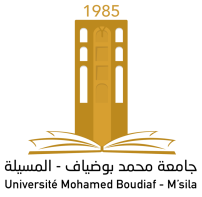 كلية العلوم الاقتصادية والتجارية وعلوم التسييرالملحق رقم 1تقرير المشرف حول قابلية الأطروحة للمناقشةالسنة الجامعية............/............القسم:................................................شعبة التكوين:........................................  التخصص:...........................................قرار تأهيل التكوين رقم :..............................1/  معلومات خاصة بطالب الدكتوراه:الاسم :........................................ اللقب:..............................................................تاريخ و مكان الازدياد:..............................................................................................العنوان:.............................................................................................................الهاتف:........................................البريد الإلكتروني:....................................................المؤسسة التي سلمت شهادة الماجستير :.............................................................................تخصص الماجستير:................................................................................................تاريخ أول تسجيل في الدكتوراه:......................................................................................التاريخ المتوقع للمناقشة:.............................................................................................عنوان الأطروحة :........................................................................................................................................................................................................................2/  بيانات خاصة بالمشرف:الإسم:...........................اللقب:..........................................الرتبة:..............................القسم :........................... العنوان الإلكتروني/ الهاتف الشخصي.............................................. 3/  بيانات خاصة بمخبر الانتساب:اسم المخبر :........................................................................................................لقب واسم مدير المخبر:..........................................العنوان الإلكتروني/ الهاتف :........................تقرير المناقشة: تقرير  إلى /السيد عميد كلية العلوم الاقتصادية والعلوم التجارية وعلوم التسييرجامعة محمد بوضياف – المسيلة –حول مذكرة تدخل ضمن متطلبات نيل شهادة:دكتوراه علومدكتوراه الطور الثالث         أهمية الدراسة :........................................................................................................................................................................................................................................................................................................................................................................................................................................................................................................................................................................................................................................................................................................................................................................................... ............................................................................................................. ............................................................................................................. محتوى الدراسة :........................................................................................................................................................................................................................................................................................................................................................................................................................................................................................................................................................................................................................................................................................................................................................................................................................................................................................................ ............................................................................................................. .............................................................................................................وفي الأخير أعلمكم أن المذكرة بهذا تكون قد استوفت الشروط الموضوعية لطرحها للمناقشة العلنية.وفي هذا الإطار أقترح لجنة للمناقشة تتكون من السادة الأساتذة :تقبلوا مني فائق الإحترام والتقدير المسيلة : .................................الأستاذ الدكتور : ........................التوقيع :.................................الاسم واللقبالرتبة العلميةالجامعةالصفة1-..........................................................................رئيسا2-..........................................................................مشرفا ومقررا3-..........................................................................مناقشا4-..........................................................................مناقشا5-..........................................................................مناقشا6-..........................................................................مناقشا